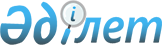 Ақжар аудандық мәслихатының 2021 жылғы 24 желтоқсандағы № 13-1 "2022-2024 жылдарға арналған Ақжар аудандық бюджетін бекіту туралы" шешіміне өзгерістер енгізу туралыСолтүстік Қазақстан облысы Ақжар аудандық мәслихатының 2022 жылғы 11 сәуірдегі № 18-2 шешімі
       Ақжар аудандық мәслихаты ШЕШТІ:
      1. Ақжар аудандық мәслихатының "2022-2024 жылдарға арналған Ақжар аудандық бюджетін бекіту туралы" 2021 жылғы 24 желтоқсандағы № 13-1 шешіміне (Нормативтік құқықтық актілерді мемлекеттік тіркеу тізілімінде № 26323 болып тіркелді) мынадай өзгерістер енгізілсін:
      1 тармақ жаңа редакцияда жазылсын:
      "1. 2022-2024 жылдарға арналған Ақжар аудандық бюджеті осы шешімге тиісінше 1, 2 және 3 қосымшаларға сәйкес, оның ішінде 2022 жылға келесі көлемдерде бекітілсін:
      1) кірістер – 6 279 370,1 мың теңге:
      салықтық түсімдер – 500 091,7 мың теңге;
      салықтық емес түсімдер – 7 201 мың теңге;
      негізгі капиталды сатудан түсетін түсімдер – 0 теңге;
      трансферттер түсімі – 5 772 077,4 мың теңге;
      2) шығындар – 6 421 975,1 мың теңге;
      3) таза бюджеттік кредиттеу – 84 247 мың теңге:
      бюджеттік кредиттер – 142 429 мың теңге;
      бюджеттік кредиттерді өтеу – 58 182 мың теңге;
      4) қаржы активтерімен операциялар бойынша сальдо – 0 теңге:
      қаржы активтерін сатып алу – 0 теңге;
      мемлекеттің қаржы активтерін сатудан түсетін түсімдер - 0 теңге;
      5) бюджет тапшылығы (профициті) – -226 852 мың теңге;
      6) бюджет тапшылығын қаржыландыру (профицитін пайдалану) – 226 852 мың теңге:
      қарыздар түсімі – 142 429 мың теңге;
      қарыздарды өтеу – 59 842 мың тенге;
      бюджет қаражатының пайдаланылатын қалдықтары – 144 265 мың теңге.";
      көрсетілген шешімнің 1 қосымшасы осы шешімнің 1 қосымшасына сәйкес жаңа редакцияда жазылсын.
      2. Осы шешім 2022 жылдың 1 қаңтарынан бастап қолданысқа енгізіледі. Ақжар ауданының 2022 жылға арналған бюджеті
					© 2012. Қазақстан Республикасы Әділет министрлігінің «Қазақстан Республикасының Заңнама және құқықтық ақпарат институты» ШЖҚ РМК
				
      Ақжар аудандық мәслихат хатшысы 

А. Хоршат
Солтүстік Қазақстан облысыАқжар аудандық мәслихатының2022 жылғы 11 сәуірдегі № 18-2шешіміне 1 қосымшаСолтүстік Қазақстан облысыАқжар аудандық мәслихатының2021 жылғы 24 желтоқсандағы № 13-1шешіміне 1 қосымша
Санаты
Санаты
Санаты
Санаты
Санаты
Атауы
Атауы
Атауы
Сомасы, мың тенге
Сомасы, мың тенге
Сыныбы
Сыныбы
Сыныбы
Сыныбы
Атауы
Атауы
Атауы
Сомасы, мың тенге
Сомасы, мың тенге
Кіші сыныбы
Атауы
Атауы
Атауы
Сомасы, мың тенге
Сомасы, мың тенге
1. Кірістер
1. Кірістер
1. Кірістер
6279370,1
6279370,1
1
Салықтық түсімдер
Салықтық түсімдер
Салықтық түсімдер
500091,7
500091,7
03
03
03
Әлеуметтiк салық 
Әлеуметтiк салық 
Әлеуметтiк салық 
302692,4
302692,4
1
Әлеуметтік салық 
Әлеуметтік салық 
Әлеуметтік салық 
302692,4
302692,4
04
04
04
Меншiкке салынатын салықтар
Меншiкке салынатын салықтар
Меншiкке салынатын салықтар
63199
63199
1
Мүлiкке салынатын салықтар 
Мүлiкке салынатын салықтар 
Мүлiкке салынатын салықтар 
63199
63199
05
05
05
Тауарларға, жұмыстарға және қызметтерге салынатын iшкi салықтар 
Тауарларға, жұмыстарға және қызметтерге салынатын iшкi салықтар 
Тауарларға, жұмыстарға және қызметтерге салынатын iшкi салықтар 
130700,3
130700,3
2
Акциздер 
Акциздер 
Акциздер 
1201
1201
3
Табиғи және басқа да ресурстарды пайдаланғаны үшiн түсетiн түсiмдер
Табиғи және басқа да ресурстарды пайдаланғаны үшiн түсетiн түсiмдер
Табиғи және басқа да ресурстарды пайдаланғаны үшiн түсетiн түсiмдер
124209,3
124209,3
4
Кәсiпкерлiк және кәсiби қызметтi жүргiзгенi үшiн алынатын алымдар
Кәсiпкерлiк және кәсiби қызметтi жүргiзгенi үшiн алынатын алымдар
Кәсiпкерлiк және кәсiби қызметтi жүргiзгенi үшiн алынатын алымдар
5290
5290
08
08
08
Заңдық маңызы бар әрекеттерді жасағаны және (немесе) оған уәкілеттігі бар мемлекеттік органдар немесе лауазымды адамдар құжаттар бергені үшін алынатын міндетті төлемдер
Заңдық маңызы бар әрекеттерді жасағаны және (немесе) оған уәкілеттігі бар мемлекеттік органдар немесе лауазымды адамдар құжаттар бергені үшін алынатын міндетті төлемдер
Заңдық маңызы бар әрекеттерді жасағаны және (немесе) оған уәкілеттігі бар мемлекеттік органдар немесе лауазымды адамдар құжаттар бергені үшін алынатын міндетті төлемдер
3500
3500
1
Мемлекеттік баж
Мемлекеттік баж
Мемлекеттік баж
3500
3500
2
Салықтық емес түсiмдер
Салықтық емес түсiмдер
Салықтық емес түсiмдер
7201
7201
01
01
01
Мемлекеттік меншіктен түсетін кірістер
Мемлекеттік меншіктен түсетін кірістер
Мемлекеттік меншіктен түсетін кірістер
3701
3701
5
Мемлекет меншігіндегі мүлікті жалға беруден түсетін кірістер
Мемлекет меншігіндегі мүлікті жалға беруден түсетін кірістер
Мемлекет меншігіндегі мүлікті жалға беруден түсетін кірістер
3246
3246
7
Мемлекеттік бюджеттен берілген кредиттер бойынша сыйақылар
Мемлекеттік бюджеттен берілген кредиттер бойынша сыйақылар
Мемлекеттік бюджеттен берілген кредиттер бойынша сыйақылар
455
455
06
06
06
Басқа да салықтық емес түсiмдер
Басқа да салықтық емес түсiмдер
Басқа да салықтық емес түсiмдер
3500
3500
1
Басқа да салықтық емес түсiмдер
Басқа да салықтық емес түсiмдер
Басқа да салықтық емес түсiмдер
3500
3500
4
Трансферттердің түсімдері
Трансферттердің түсімдері
Трансферттердің түсімдері
5772077,4
5772077,4
01
01
01
Төмен тұрған мемлекеттiк басқару органдарынан трансферттер 
Төмен тұрған мемлекеттiк басқару органдарынан трансферттер 
Төмен тұрған мемлекеттiк басқару органдарынан трансферттер 
17,4
17,4
3
Аудандық маңызы бар қалалардың, ауылдардың, кенттердің, ауылдық округтардың бюджеттерінен трансферттер
Аудандық маңызы бар қалалардың, ауылдардың, кенттердің, ауылдық округтардың бюджеттерінен трансферттер
Аудандық маңызы бар қалалардың, ауылдардың, кенттердің, ауылдық округтардың бюджеттерінен трансферттер
17,4
17,4
02
02
02
Мемлекеттiк басқарудың жоғары тұрған органдарынан түсетiн трансферттер
Мемлекеттiк басқарудың жоғары тұрған органдарынан түсетiн трансферттер
Мемлекеттiк басқарудың жоғары тұрған органдарынан түсетiн трансферттер
5772060
5772060
2
Облыстық бюджеттен түсетiн трансферттер
Облыстық бюджеттен түсетiн трансферттер
Облыстық бюджеттен түсетiн трансферттер
5772060
5772060
Функционалдық топ
Функционалдық топ
Функционалдық топ
Функционалдық топ
Функционалдық топ
Функционалдық топ
Атауы
Бюджеттік бағдарламалардың әкімшісі
Бюджеттік бағдарламалардың әкімшісі
Бюджеттік бағдарламалардың әкімшісі
Бюджеттік бағдарламалардың әкімшісі
Атауы
Сомасы, 
мың теңге
Сомасы, 
мың теңге
Бағдарлама
Бағдарлама
Бағдарлама
Атауы
2. Шығындар
6421975,1
6421975,1
01
01
Жалпы сипаттағы мемлекеттiк қызметтер
1730462,8
1730462,8
112
Аудан (облыстық маңызы бар қала) мәслихатының аппараты
38184,6
38184,6
001
001
001
Аудан (облыстық маңызы бар қала) мәслихатының қызметін қамтамасыз ету жөніндегі қызметтер
38184,6
38184,6
122
Аудан (облыстық маңызы бар қала) әкімінің аппараты
245470,7
245470,7
001
001
001
Аудан (облыстық маңызы бар қала) әкімінің қызметін қамтамасыз ету жөніндегі қызметтер
182609,9
182609,9
003
003
003
Мемлекеттік органның күрделі шығыстары
6130
6130
113
113
113
Төменгі тұрған бюджеттерге берілетін нысаналы ағымдағы трансферттер
56730,8
56730,8
459
Ауданның (облыстық маңызы бар қаланың) экономика және қаржы бөлімі
60229,4
60229,4
003
003
003
Салық салу мақсатында мүлікті бағалауды жүргізу
719
719
010
010
010
Жекешелендіру, коммуналдық меншікті басқару, жекешелендіруден кейінгі қызмет және осыған байланысты дауларды реттеу
257
257
001
001
001
Ауданның (облыстық маңызы бар қаланың) экономикалық саясаттын қалыптастыру мен дамыту, мемлекеттік жоспарлау, бюджеттік атқару және коммуналдық меншігін басқару саласындағы мемлекеттік саясатты іске асыру жөніндегі қызметтер
57613,4
57613,4
015
015
015
Мемлекеттік органның күрделі шығыстары
1640
1640
492
Ауданның (облыстық маңызы бар қаланың) тұрғын үй-коммуналдық шаруашылығы, жолаушылар көлігі, автомобиль жолдары және тұрғын үй инспекциясы бөлімі
1386308,2
1386308,2
001
001
001
Жергілікті деңгейде тұрғын үй-коммуналдық шаруашылығы, жолаушылар көлігі, автомобиль жолдары және тұрғын үй инспекциясы саласындағы мемлекеттік саясатты іске асыру жөніндегі қызметтер
31587,1
31587,1
013
013
013
Мемлекеттік органның күрделі шығыстары
10271
10271
113
113
113
Төменгі тұрған бюджеттерге берілетін нысаналы ағымдағы трансферттер
1344450,1
1344450,1
02
02
Қорғаныс
13489
13489
122
Аудан (облыстық маңызы бар қала) әкімінің аппараты
13489
13489
005
005
005
Жалпыға бірдей әскери міндетті атқару шеңберіндегі іс-шаралар
6360
6360
006
006
006
Аудан (облыстық маңызы бар қала) ауқымындағы төтенше жағдайлардың алдын алу және оларды жою
5749
5749
007
007
007
Аудандық (қалалық) ауқымдағы дала өрттерінің, сондай-ақ мемлекеттік өртке қарсы қызмет органдары құрылмаған елдi мекендерде өрттердің алдын алу және оларды сөндіру жөніндегі іс-шаралар
1380
1380
03
03
Қоғамдық тәртіп, қауіпсіздік, құқықтық, сот, қылмыстық-атқару қызметі
269,9
269,9
492
Ауданның (облыстық маңызы бар қаланың) тұрғын үй-коммуналдық шаруашылығы, жолаушылар көлігі, автомобиль жолдары және тұрғын үй инспекциясы бөлімі
269,9
269,9
021
021
021
Елдi мекендерде жол қозғалысы қауiпсiздiгін қамтамасыз ету
269,9
269,9
06
06
Әлеуметтiк көмек және әлеуметтiк қамсыздандыру
389144,3
389144,3
451
Ауданның (облыстық маңызы бар қаланың) жұмыспен қамту және әлеуметтік бағдарламалар бөлімі
389144,3
389144,3
005
005
005
Мемлекеттік атаулы әлеуметтік көмек
65453
65453
002
002
002
Жұмыспен қамту бағдарламасы
165707
165707
007
007
007
Жергілікті өкілетті органдардың шешімі бойынша мұқтаж азаматтардың жекелеген топтарына әлеуметтік көмек
16578
16578
010
010
010
Үйден тәрбиеленіп оқытылатын мүгедек балаларды материалдық қамтамасыз ету
1505
1505
014
014
014
Мұқтаж азаматтарға үйде әлеуметтiк көмек көрсету
16699
16699
017
017
017
Оңалтудың жеке бағдарламасына сәйкес мұқтаж мүгедектердi мiндеттi гигиеналық құралдармен қамтамасыз ету, қозғалуға қиындығы бар бірінші топтағы мүгедектерге жеке көмекшінің және есту бойынша мүгедектерге қолмен көрсететiн тіл маманының қызметтерін ұсыну
27377
27377
023
023
023
Жұмыспен қамту орталықтарының қызметін қамтамасыз ету
55118
55118
001
001
001
Жергілікті деңгейде халық үшін әлеуметтік бағдарламаларды жұмыспен қамтуды қамтамасыз етуді іске асыру саласындағы мемлекеттік саясатты іске асыру жөніндегі қызметтер
39575,3
39575,3
011
011
011
Жәрдемақыларды және басқа да әлеуметтік төлемдерді есептеу, төлеу мен жеткізу бойынша қызметтерге ақы төлеу
1132
1132
07
07
Тұрғын үй-коммуналдық шаруашылық
452851,9
452851,9
472
Ауданның (облыстық маңызы бар қаланың) құрылыс, сәулет және қала құрылысы бөлімі
307000
307000
004
004
004
Инженерлік-коммуникациялық инфрақұрылымды жобалау, дамыту және (немесе) жайластыру
3000
3000
098
098
098
Коммуналдық тұрғын үй қорының тұрғын үйлерін сатып алу
304000
304000
492
Ауданның (облыстық маңызы бар қаланың) тұрғын үй-коммуналдық шаруашылығы, жолаушылар көлігі, автомобиль жолдары және тұрғын үй инспекциясы бөлімі
145851,9
145851,9
033
033
033
Инженерлік-коммуникациялық инфрақұрылымды жобалау, дамыту және (немесе) жайластыру
9800
9800
003
003
003
Мемлекеттік тұрғын үй қорын сақтауды ұйымдастыру
24736,1
24736,1
012
012
012
Сумен жабдықтау және су бұру жүйесінің жұмыс істеуі
28777,4
28777,4
026
026
026
Ауданның (облыстық маңызы бар қаланың) коммуналдық меншігіндегі жылу жүйелерін қолдануды ұйымдастыру
57688,4
57688,4
028
028
028
Коммуналдық шаруашылығын дамыту
20850
20850
016
016
016
Елдi мекендердiң санитариясын қамтамасыз ету
4000
4000
08
08
Мәдениет, спорт, туризм және ақпараттық кеңістiк
246453
246453
478
Ауданның (облыстық маңызы бар қаланың) ішкі саясат, мәдениет және тілдерді дамыту бөлімі
52862
52862
009
009
009
Мәдени-демалыс жұмысын қолдау
52862
52862
465
Ауданның (облыстық маңызы бар қаланың) дене шынықтыру және спорт бөлімі
46024
46024
001
001
001
Жергілікті деңгейде дене шынықтыру және спорт саласындағы мемлекеттік саясатты іске асыру жөніндегі қызметтер
19681
19681
004
004
004
Мемлекеттік органның күрделі шығыстары
12400
12400
006
006
006
Аудандық (облыстық маңызы бар қалалық) деңгейде спорттық жарыстар өткiзу
13943
13943
478
Ауданның (облыстық маңызы бар қаланың) ішкі саясат, мәдениет және тілдерді дамыту бөлімі
147567
147567
005
005
005
Мемлекеттік ақпараттық саясат жүргізу жөніндегі қызметтер
9463
9463
007
007
007
Аудандық (қалалық) кiтапханалардың жұмыс iстеуi
78539
78539
008
008
008
Мемлекеттiк тiлдi және Қазақстан халқының басқа да тiлдерін дамыту
779
779
001
001
001
Ақпаратты, мемлекеттілікті нығайту және азаматтардың әлеуметтік сенімділігін қалыптастыру саласында жергілікті деңгейде мемлекеттік саясатты іске асыру жөніндегі қызметтер
31657
31657
004
004
004
Жастар саясаты саласында іс-шараларды іске асыру
9879
9879
113
113
113
Төменгі тұрған бюджеттерге берілетін нысаналы ағымдағы трансферттер
17250
17250
10
10
Ауыл, су, орман, балық шаруашылығы, ерекше қорғалатын табиғи аумақтар, қоршаған ортаны және жануарлар дүниесін қорғау, жер қатынастары
133985,9
133985,9
472
Ауданның (облыстық маңызы бар қаланың) құрылыс, сәулет және қала құрылысы бөлімі
2500
2500
010
010
010
Ауыл шаруашылығы объектілерін дамыту
2500
2500
811
Ауданның (облыстық маңызы бар қаланың) ауыл шаруашылығы бөлімі
81075,7
81075,7
001
001
001
Жергілікті деңгейде ауыл шаруашылығы, қәсіпкерлік және ветеринария саласындағы мемлекеттік саясатты іске асыру жөніндегі қызметтер
71569,7
71569,7
006
006
006
Мемлекеттік органның күрделі шығыстары
4150
4150
007
007
007
Мал көмінділерінің (биотермиялық шұңқырлардың) жұмыс істеуін қамтамасыз ету
5356
5356
463
Ауданның (облыстық маңызы бар қаланың) жер қатынастары бөлімі
25251,5
25251,5
001
001
001
Аудан (облыстық маңызы бар қала) аумағында жер қатынастарын реттеу саласындағы мемлекеттік саясатты іске асыру жөніндегі қызметтер
21100,5
21100,5
003
003
003
Елдi мекендердi жер-шаруашылық орналастыру
1560
1560
004
004
004
Жердi аймақтарға бөлу жөнiндегi жұмыстарды ұйымдастыру
2241
2241
007
007
007
Мемлекеттік органның күрделі шығыстары
350
350
459
Ауданның (облыстық маңызы бар қаланың) экономика және қаржы бөлімі
25158,7
25158,7
099
099
099
Мамандарға әлеуметтік қолдау көрсету жөніндегі шараларды іске асыру
25158,7
25158,7
11
11
Өнеркәсіп, сәулет, қала құрылысы және құрылыс қызметі
25789,4
25789,4
472
Ауданның (облыстық маңызы бар қаланың) құрылыс, сәулет және қала құрылысы бөлімі
25789,4
25789,4
001
001
001
Жергілікті деңгейде құрылыс, сәулет және қала құрылысы саласындағы мемлекеттік саясатты іске асыру жөніндегі қызметтер
21289,4
21289,4
013
013
013
Аудан аумағында қала құрылысын дамытудың кешенді схемаларын, аудандық (облыстық) маңызы бар қалалардың, кенттердің және өзге де ауылдық елді мекендердің бас жоспарларын әзірлеу
4500
4500
12
12
Көлiк және коммуникация
943946
943946
492
Ауданның (облыстық маңызы бар қаланың) тұрғын үй-коммуналдық шаруашылығы, жолаушылар көлігі, автомобиль жолдары және тұрғын үй инспекциясы бөлімі
943946
943946
023
023
023
Автомобиль жолдарының жұмыс істеуін қамтамасыз ету
31814
31814
045
045
045
Аудандық маңызы бар автомобиль жолдарын және елді-мекендердің көшелерін күрделі және орташа жөндеу
912132
912132
13
13
Басқалар
97235
97235
459
Ауданның (облыстық маңызы бар қаланың) экономика және қаржы бөлімі
9399
9399
012
012
012
Ауданның (облыстық маңызы бар қаланың) жергілікті атқарушы органының резерві
9399
9399
472
Ауданның (облыстық маңызы бар қаланың) құрылыс, сәулет және қала құрылысы бөлімі
87836
87836
079
079
079
"Ауыл-Ел бесігі" жобасы шеңберінде ауылдық елді мекендердегі әлеуметтік және инженерлік инфрақұрылымдарды дамыту
87836
87836
14
14
Борышқа қызмет көрсету
455
455
459
Ауданның (облыстық маңызы бар қаланың) экономика және қаржы бөлімі
455
455
021
021
021
Жергілікті атқарушы органдардың облыстық бюджеттен қарыздар бойынша сыйақылар мен өзге де төлемдерді төлеу бойынша борышына қызмет көрсету
455
455
15
15
Трансферттер
2388162,8
2388162,8
459
Ауданның (облыстық маңызы бар қаланың) экономика және қаржы бөлімі
2388162,8
2388162,8
006
006
006
Пайдаланылмаған (толық пайдаланылмаған) нысаналы трансферттерді қайтару
12009,9
12009,9
024
024
024
Заңнаманы өзгертуге байланысты жоғары тұрған бюджеттің шығындарын өтеуге төменгі тұрған бюджеттен ағымдағы нысаналы трансферттер
2048954
2048954
038
038
038
Субвенциялар
314793
314793
054
054
054
Қазақстан Республикасының Ұлттық қорынан берілетін нысаналы трансферт есебінен республикалық бюджеттен бөлінген пайдаланылмаған (түгел пайдаланылмаған) нысаналы трансферттердің сомасын қайтару
12405,9
12405,9
3. Таза бюджеттік кредиттеу
84247
84247
Бюджеттік кредиттер
142429
142429
10
10
Ауыл, су, орман, балық шаруашылығы, ерекше қорғалатын табиғи аумақтар, қоршаған ортаны және жануарлар дүниесін қорғау, жер қатынастары
142429
142429
459
Ауданның (облыстық маңызы бар қаланың) экономика және қаржы бөлімі
142429
142429
018
018
018
Мамандарды әлеуметтік қолдау шараларын іске асыру үшін бюджеттік кредиттер
142429
142429
Санаты
Санаты
Санаты
Атауы
Сомасы,
 мың тенге
Сомасы,
 мың тенге
142429
Сыныбы
Сыныбы
Сыныбы
Сыныбы
Атауы
Сомасы,
 мың тенге
Сомасы,
 мың тенге
Кіші сыныбы
Кіші сыныбы
Кіші сыныбы
Атауы
Сомасы,
 мың тенге
Сомасы,
 мың тенге
5
5
Бюджеттік кредиттерді өтеу
58182
58182
01
Бюджеттік кредиттерді өтеу
58182
58182
1
1
1
Мемлекеттік бюджеттен берілген бюджеттік кредиттерді өтеу
58182
58182
4. Қаржы активтерімен операциялар бойынша сальдо
0
0
5. Бюджет тапшылығы (профициті)
-226852
-226852
6. Бюджет тапшылығын қаржыландыру (профицитін пайдалану)
226852
226852
Санаты
Санаты
Санаты
Атауы
Сомасы, 
мың тенге
Сомасы, 
мың тенге
Сыныбы
Сыныбы
Сыныбы
Сыныбы
Атауы
Сомасы, 
мың тенге
Сомасы, 
мың тенге
Кіші сыныбы
Кіші сыныбы
Кіші сыныбы
Атауы
Сомасы, 
мың тенге
Сомасы, 
мың тенге
7
7
Қарыздар түсімі
142429
142429
01
Мемлекеттік ішкі қарыздар
142429
142429
2
2
2
Қарыз алу келісім-шарттары
142429
142429
Функционалдық топ
Функционалдық топ
Функционалдық топ
Функционалдық топ
Функционалдық топ
Функционалдық топ
Атауы
Сомасы, 
мың тенге
Сомасы, 
мың тенге
Сумма, тысяч тенге
Бюджеттік бағдарламалардың әкімшісі
Бюджеттік бағдарламалардың әкімшісі
Бюджеттік бағдарламалардың әкімшісі
Бюджеттік бағдарламалардың әкімшісі
Атауы
Сомасы, 
мың тенге
Сомасы, 
мың тенге
Бағдарлама
Бағдарлама
Бағдарлама
Атауы
Сомасы, 
мың тенге
Сомасы, 
мың тенге
16
16
Қарыздарды өтеу
59842
59842
459
Ауданның (облыстық маңызы бар қаланың) экономика және қаржы бөлімі
59842
59842
005
005
005
Жергілікті атқарушы органның жоғары тұрған бюджет алдындағы борышын өтеу
58182
58182
022
022
022
Жергілікті бюджеттен бөлінген пайдаланылмаған бюджеттік кредиттерді қайтару
1660
1660
Санаты
Санаты
Санаты
Атауы
Сомасы, 
мың тенге
Сомасы, 
мың тенге
т
Сыныбы
Сыныбы
Сыныбы
Сыныбы
Атауы
Сомасы, 
мың тенге
Сомасы, 
мың тенге
Кіші сыныбы
Кіші сыныбы
Кіші сыныбы
Атауы
Сомасы, 
мың тенге
Сомасы, 
мың тенге
8
8
Бюджет қаражатының пайдаланылатын қалдықтары
144265
144265
01
Бюджет қаражаты қалдықтары
144265
144265
1
1
1
Бюджет қаражатының бос қалдықтары
144265
144265